Anfahrtsplan Sportgelände EhningenAdresse für Navigationsgeräte:Hildrizhauser Str. 80, 71139 EhningenDas Turnier findet im Sportzentrum Schalkwiese statt.Lageplan: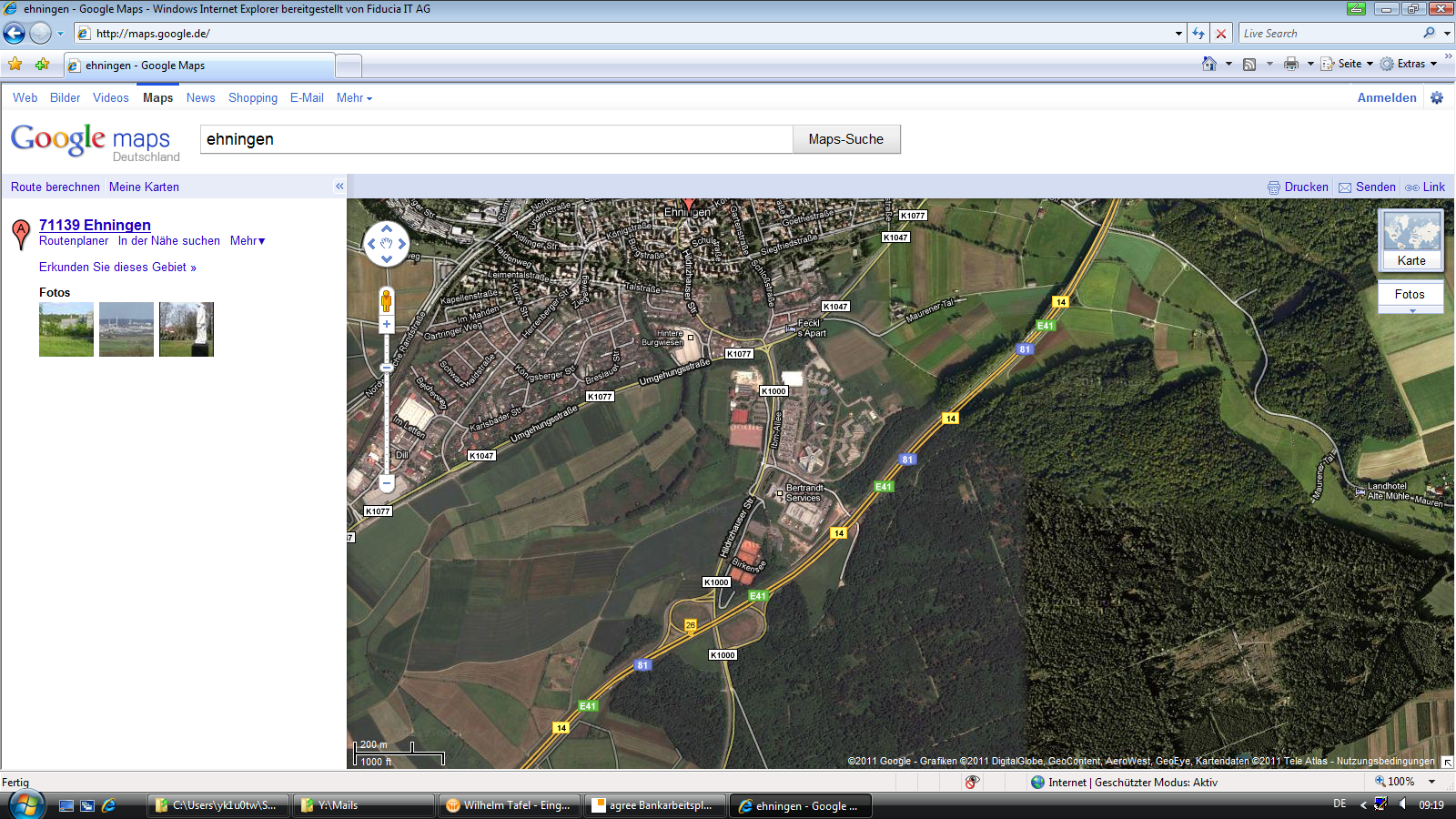 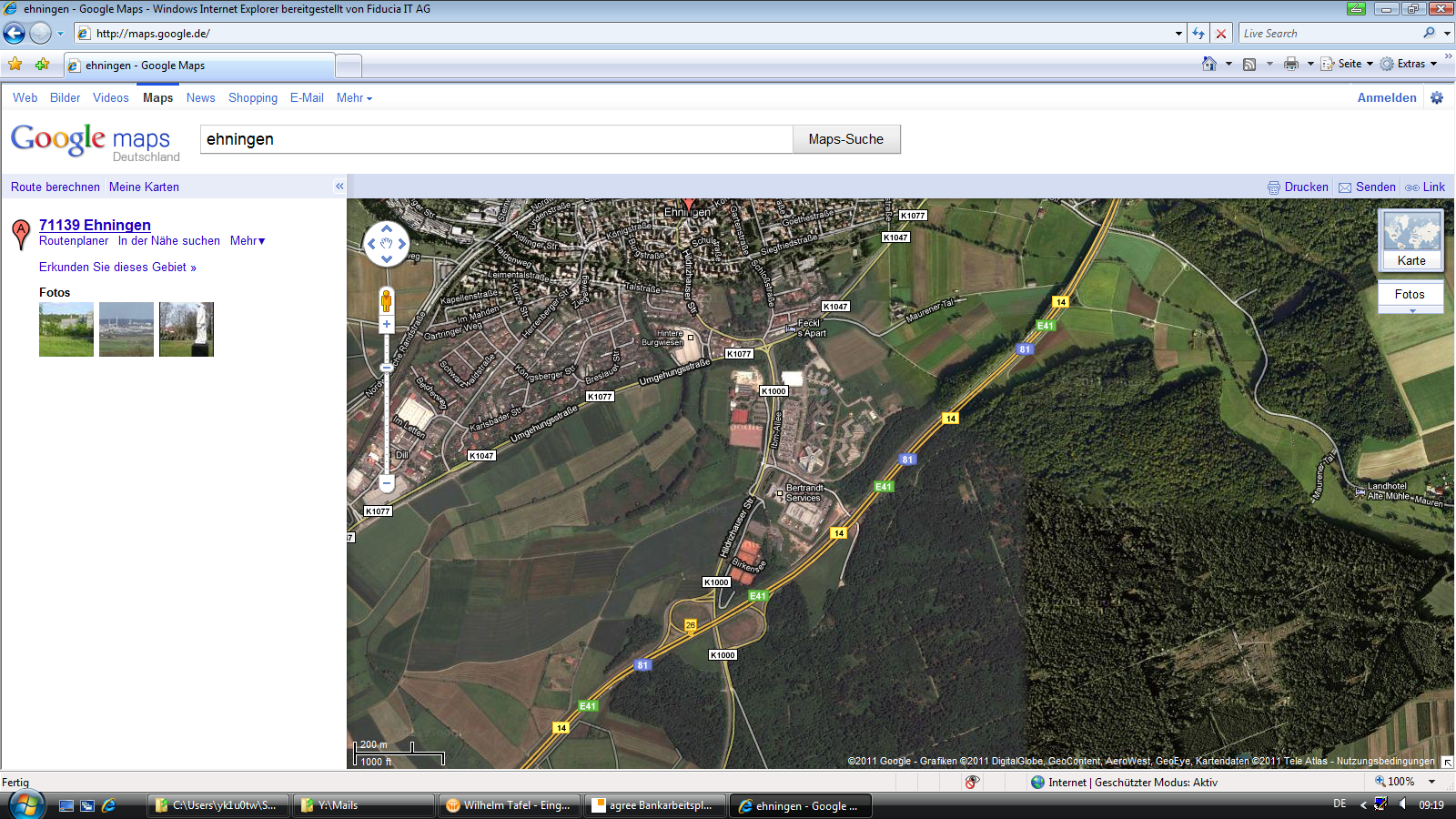 Der TSV Ehningen wünscht eine gute Anreise.